Veranstaltungskalender 2023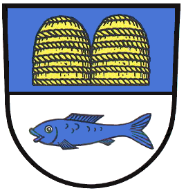 Absender: Ansprechpartner: 						Telefon: Titel der VeranstaltungStart-DatumEnd-DatumStart 00:00Ende 00:00Ganztags ja/nein?Titel der VeranstaltungE-Mail AdresseHomepageKurze Beschreibung Ja Nein Ja Nein Ja Nein Ja Nein